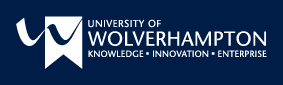 Institute of Health Professions / School of HealthCourse Title: Cervical Cytology New Sample Taker TrainingLocation: Wolverhampton City CampusCourse Length: 9 Months non-accredited certificated courseCost: £230 per personStart Date: Monday 13th June 2022Application / Payment via E-StoreEntry Criteria: Registered professional working in a clinical area where cervical screening is offered to women.Campus Location: Wolverhampton City campusCourse Lead: Senior Lecturer Lisa Clarke [Email Lisa.Clarke@wlv.ac.uk]Why choose this course:The course is designed to follow Public Health England (PHE) updated Education Pathway (2020) for cervical cytology sample takers. The course is designed to meet the continuous professional development of healthcare staff involved in cervical cytology screening. Initial theory – delivered online over 12 hours with 3 hours practice simulation taught on campus. There will be Clinical Practice component undertaken whilst working with a cytology mentor. Final cytology sample taker assessment is undertaken in clinical practice by a cytology practice assessor, that is nominated by the university.Course Overview: Pre theory session: completion of workbook (3 hours) considering Anatomy and Physiology (A/P) of pelvic organs supported by access to e-learning for health module (self- directed study) and canvas learning platformTaught content: 6 hours theory – [online delivery]Practice: 3 hours simulation – on campus - skills lab Tuesday 14th June 1-4pmTheory: 1 day (taught online) Introduction to Cervical Cytology New Sample Taker Training: Background to NHS Screening Programme / Equality of accessOrganisation of the NHS cervical screening programme: Laboratory Screening pathway:  understanding test resultsColposcopy pathway: Virtual laboratory tourSimulation Learning: 3 hours skills lab session on campus on campus: Tuesday 14th June 1- 4pmClinical Practice/ A/P review: skills lab -practical aspects of taking samples; use of manikin’s students able to learn/practice examination and sample taking procedureA Laboratory Tour (Virtual Tour available through university purchased licence) signed off in sample taker logbookClinical Practice: Student applies for trainee sample taker PIN from local laboratory and is required to complete a sample taker logbook of clinical practice (issued by the university): student identifies a cytology mentor (must be a trained sample taker) who undertakes supervision and signs off interim assessment. Written guidance provided by course lead.2 observed samples5 supervised samplesInterim assessment by mentor Q/A and cytology pictures quiz (undertaken on E Learning for Health platform)20 unsupervised samples/ auditFinal Assessment: minimum of 3 samples assessed by external cytology practice assessor (trained sample taker nominated by the university) signs off clinical practice in sample taker logbook.Logbook sent to training provider (university) for verification of completion.Student is also expected to arrange / undertake a colposcopy clinic visit. This visit in recorded and signed off in the sample taker logbook.University provides completion certificate. Sample taker then applies for sample taker PIN and is expected to maintain clinical competence.To book a place / make payment:https://www.estore.wlv.ac.uk/short-courses/continuing-professional-development/health-and-care Once you have applied, you will be contacted by the course lead and sent additional forms to complete the registration. Please complete the registration form and mentor details form and return to Lisa.Clarke@wlv.ac.uk. You will then be given access to the Canvas learning platform to start your learning.